HASHIWOKAKERODane otoke (kroge) povežite z mostovi (s črtami) po sledečih pravilih:Mostovi potekajo samo vodoravno ali navpično.Med dvema otokoma smeta biti največ dva mostova.Številka na otoku pove, koliko mostov vodi na ta otok.Mostovi se ne smejo križati.Vsi otoki morajo biti med seboj povezani.Az adott szigeteket (körök) kösd össze hidakkal (vonalakkal) a következő szabályok szerint:A hidak csak vízszintesen vagy függőlegesen futnak.Két sziget között legfeljebb két híd van.A szigeten levő szám adja meg, hogy hány híd vezet a szigetre.A hidak nem keresztezik egymást.Minden sziget egymással összeköttetésben áll.Lahki / könnyű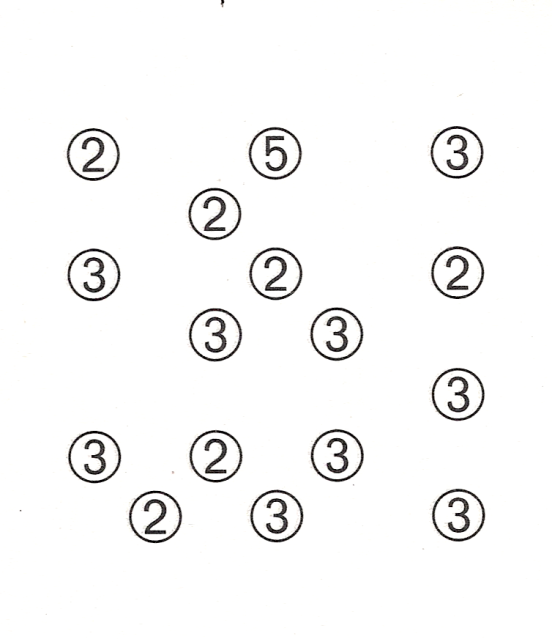  srednje težki / közepesen nehéz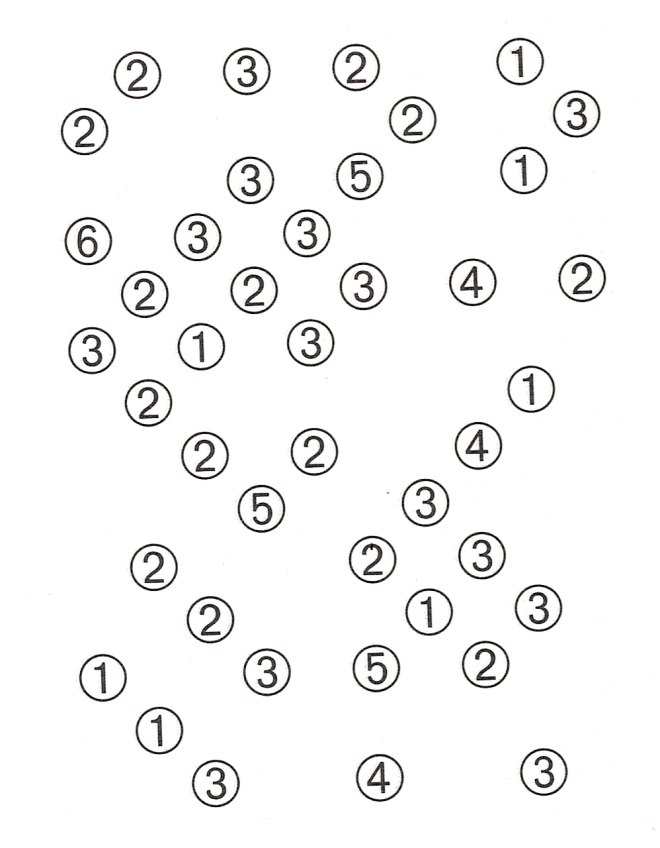 težki / nehéz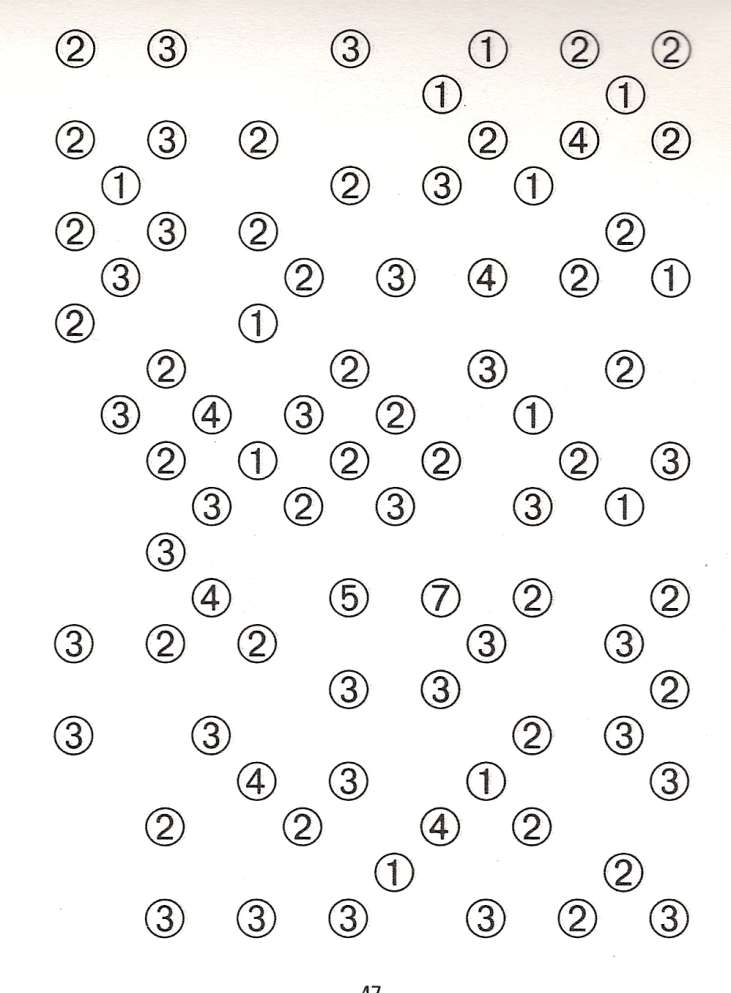 